Publicado en Madrid el 11/11/2019 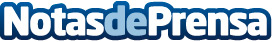 150 talentos serán elegidos por Bnext y Ironhack para formarse como expertos digitalesPor primera vez en Europa, los estudiantes podrán financiar su formación mediante el modelo de "acuerdo de ingresos compartidos", un sistema muy utilizado en EE.UU., por el que los estudiantes no abonan el coste de sus estudios hasta su incorporación laboralDatos de contacto:Redacción608171536Nota de prensa publicada en: https://www.notasdeprensa.es/150-talentos-seran-elegidos-por-bnext-y Categorias: Nacional Educación Emprendedores E-Commerce Recursos humanos http://www.notasdeprensa.es